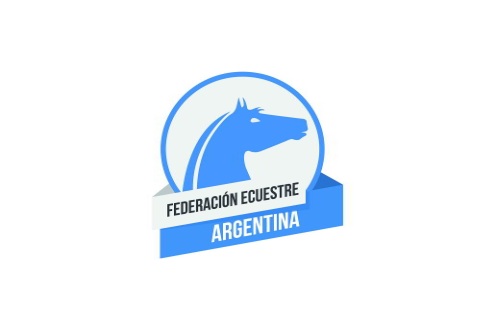 02 Junio, 2015MEMORANDOSECRETARIA DE ENDURANCELa  Secretaria de Endurance de la Federación ecuestre Argentina comunica que ha instruido a los veterinarios participantes de las competencias de endurance, tengan especial cuidado en observar caballos con algún signo de maltrato ( mataduras , heridas etc) o que se encuentren en un estado corporal  regular o malo. En tal caso esos caballos no podrán participar de dichas pruebas y se elevará un informe detallando el estado del animal .Federación Ecuestre ArgentinaGorostiaga 2287 - Tel. 4772-0428  Fax. 4775-4423- E-MAIL: fea@federacionecuestre.com.ar 1426 – BUENOS AIRES 